Vegleiðing til innlatingar á emat.dkNæmingarnir loysa uppgávurnar inni á emat.dk. Tá ið tey eru liðug, verða uppgávurnar sjálvirkandi sendar til mín brúkara, so at eg kann síggja, hvussu hevur gingist. Far inn á heimasíðuna www.emat.dkTrýst á bláa teigin: UDEN UNI-LOGIN, og skriva so brúkaranavn og loyniorð, sum tit hava fingið.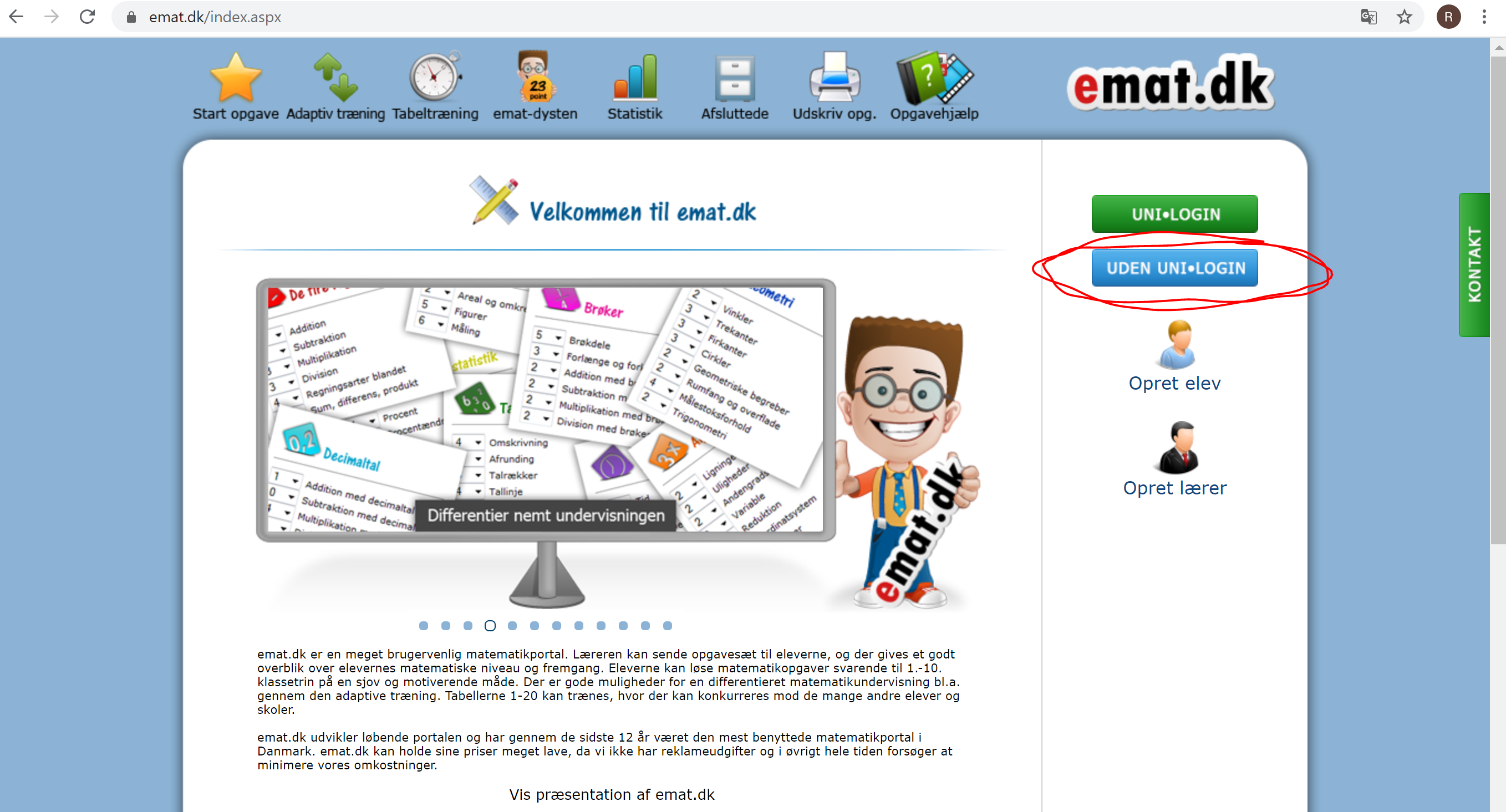 Tá ið tit eru innritaði, so trýsta tit á brævbjálvan á vinstru síðu, har tað stendur: Vis sendte testopgaver. 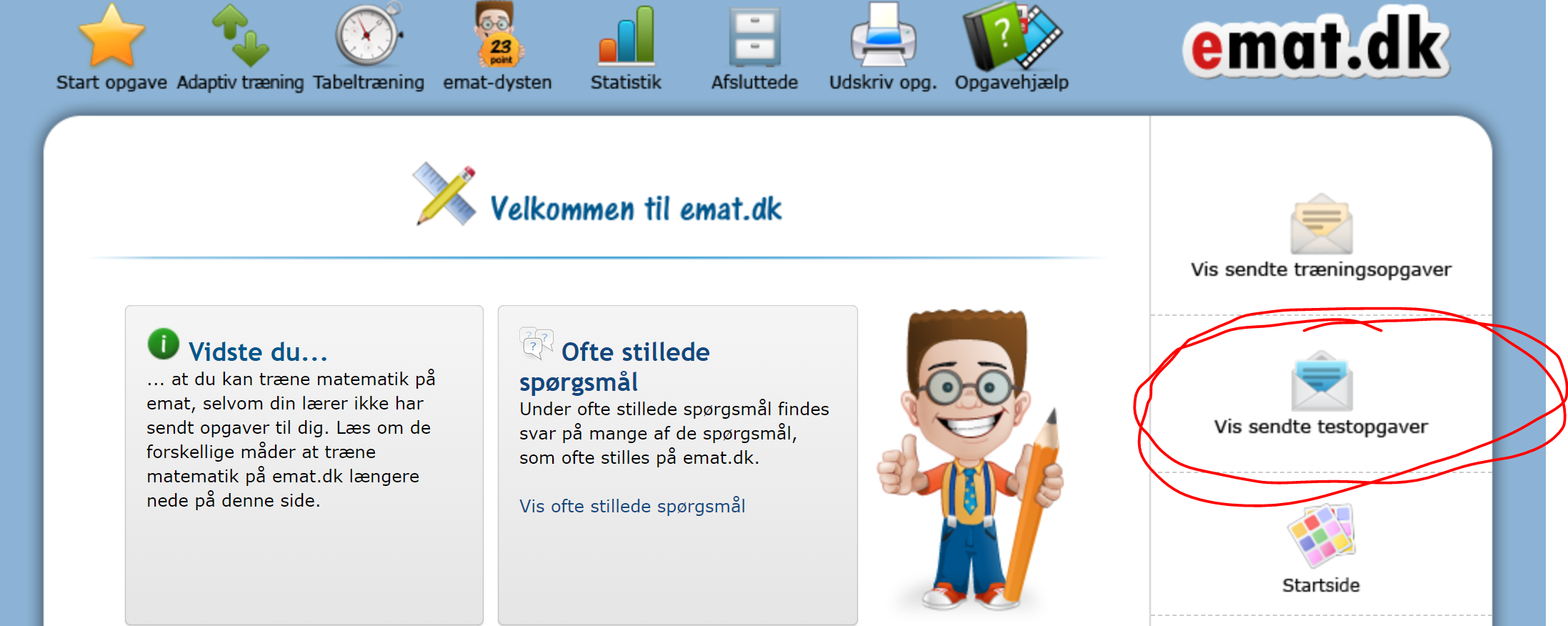 Vel uppgávuna, sum tit skulu gera hesaferð (trýst á sjálvan tekstin)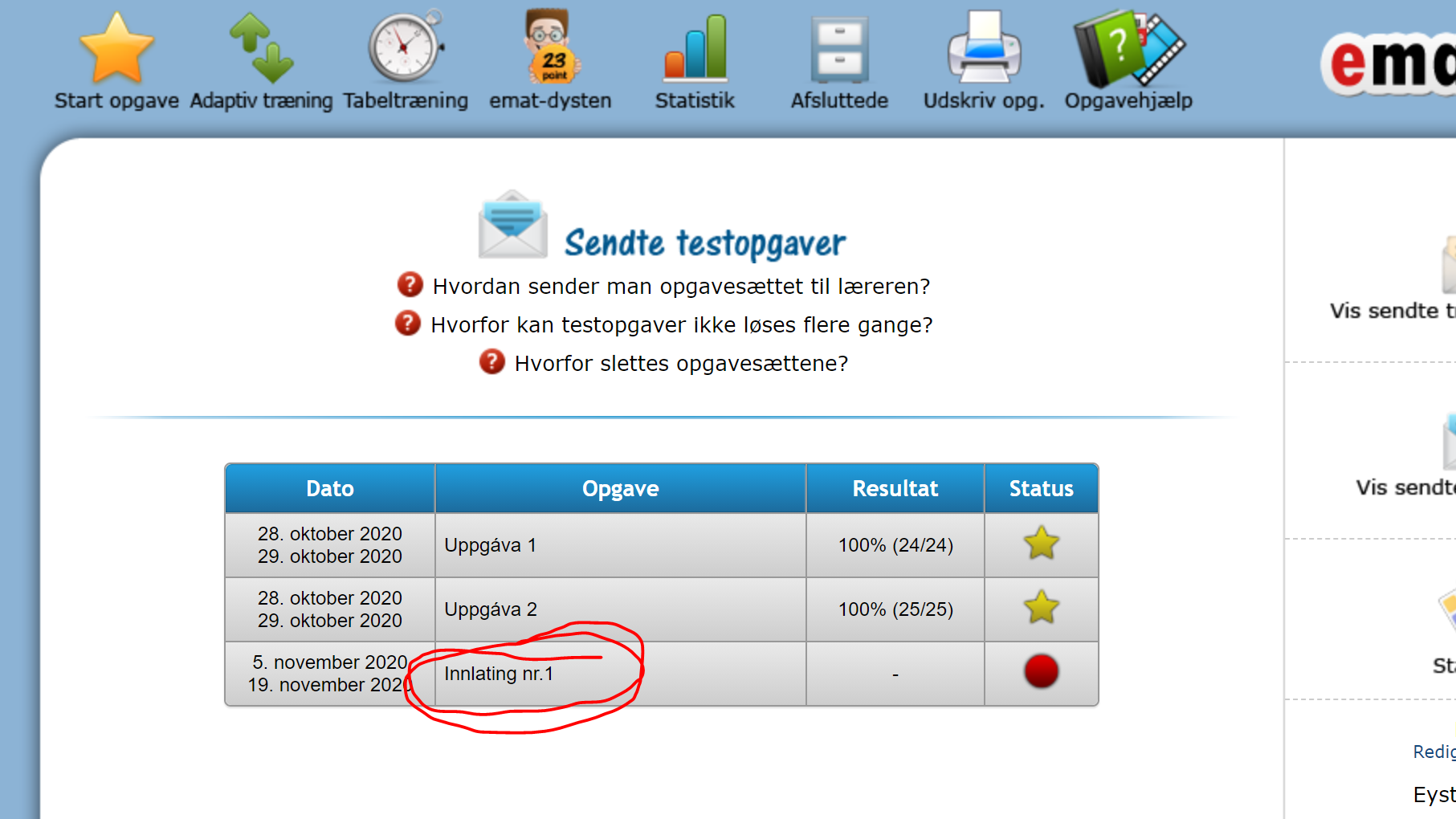 So er at fara í gongd :) 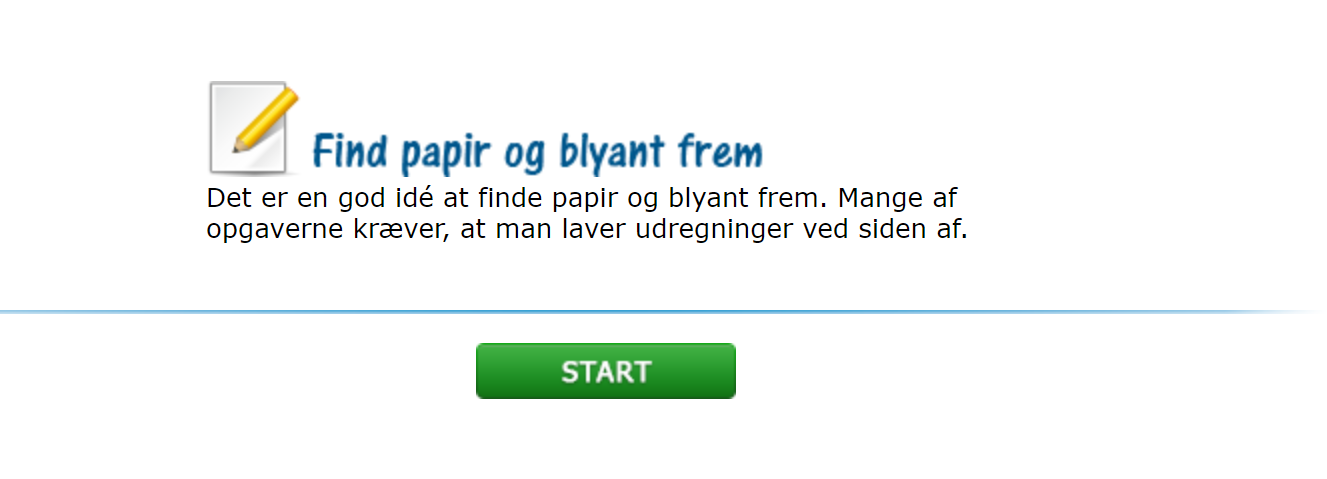 Vegleiðing:G.G.: Trýst bara á færdig, tá ið tit eru liðug við ALLAR uppgávurnar.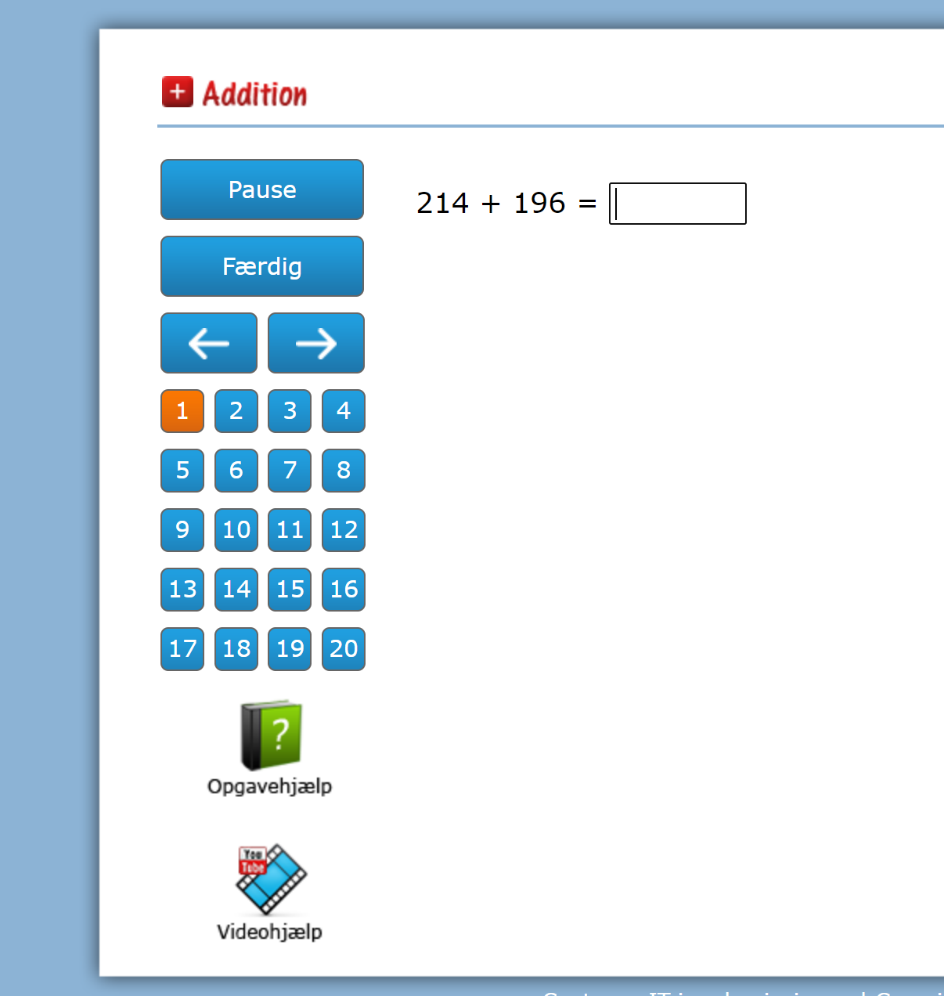 Trýst á pílin  fyri at koma víðari til næstu uppgávu.Man kann trýsta á pausu, um man ikki megnar at gera allar uppgávurnar sama dag. Tølini vísa hvussu nógvar uppgávur eru.Góðan arbeiðshug  